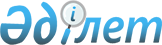 О признании утратившим силу приказа Заместителя Премьер-Министра Республики Казахстан - Министра индустрии и новых технологий Республики Казахстан от 6 марта 2013 года № 64 "Об утверждении формы проверочного листа для субъектов, не относящихся к сфере частного предпринимательства, в области метрологии"Приказ и.о. Министра по инвестициям и развитию Республики Казахстан от 16 октября 2015 года № 993

      В соответствии с пунктом 1 статьи 21-1 и пунктом 1 статьи 43-1 Закона Республики Казахстан от 24 марта 1998 года «О нормативных правовых актах» ПРИКАЗЫВАЮ:



      1. Признать утратившим силу приказ Заместителя Премьер-Министра Республики Казахстан - Министра индустрии и новых технологий Республики Казахстан от 6 марта 2013 года № 64 «Об утверждении формы проверочного листа для субъектов, не относящихся к сфере частного предпринимательства, в области метрологии» (зарегистрированный в Реестре государственной регистрации нормативных правовых актов Республики Казахстан за № 8408, опубликованный в газете «Казахстанская правда» 24 августа 2013 года № 259 (27533).



      2. Комитету технического регулирования и метрологии Министерства по инвестициям и развитию Республики Казахстан (Канешев Б.Б.) в установленном законодательством порядке обеспечить:

      1) направление копии настоящего приказа в Министерство юстиции Республики Казахстан;

      2) размещение настоящего приказа на интернет-ресурсе Министерства по инвестициям и развитию Республики Казахстан и на интранет-портале государственных органов.



      3. Контроль за исполнением настоящего приказа возложить на курирующего вице-министра по инвестициям и развитию Республики Казахстан.



      4. Настоящий приказ вступает в силу со дня подписания.      Исполняющий обязанности

      Министра по инвестициям

      и развитию Республики Казахстан            А. Рау 
					© 2012. РГП на ПХВ «Институт законодательства и правовой информации Республики Казахстан» Министерства юстиции Республики Казахстан
				